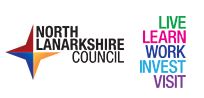 Scottish Index of Multiple Deprivation 2020v2 Briefing NoteIntroduction  The following briefing note provides an updated summary of the key components of the Scottish Index of Multiple Deprivation (SIMD) re-published on 2nd June 2020 and provides some key findings at the local level across North Lanarkshire noting any significant changes from the 2016 publication. Key Messages34% of North Lanarkshire’s datazones are within the 20% most deprived in Scotland, a growth of 2 percentage points from the SIMD 2016.North Lanarkshire ranks 6th in terms of its share of local datazones in the 20% most deprived, sitting behind: Glasgow City; Inverclyde; North Ayrshire; West Dunbartonshire; and Dundee City153 North Lanarkshire datazones are in the 20% most deprived areas nationally, this is an increase from the 144 in the SIMD 2016 109 North Lanarkshire datazones are within the 15% most deprived areas nationally, an increase from the 100 datazones in this category in the SIMD 20165 North Lanarkshire datazones are within the 1% most deprived areas of Scotland. Two of these datazones have moved into the worst 1% from their position in the 2016 SIMD50,897 people in North Lanarkshire are income deprived (15%), across Scotland this is 12%22,663 (45%) people who are income deprived do not live in the 20% most deprived datazonesThe number of people income deprived in North Lanarkshire has fallen from 52,325 in the 2016 SIMD, a drop of 1,428 or 3%The number of employment deprived working age people has also fallen, from 29,585 in 2016 SIMD to 24,796 in 2020 SIMD, a fall of 4,789. Across North Lanarkshire 11% of the working age population is employment deprived.168 North Lanarkshire datazones are within the 20% most health deprived in the country. This is the largest number of datazones within the 20% most deprived of all the domains as well as the overall SIMD.The datazone covering Craigneuk - Flaxmill Avenue to Aldersyde Avenue continues to rank 1 as the most educationally deprived datazone in Scotland, maintaining the same position from the SIMD 2016.24 NLC datazones are within the 1% most deprived educationally across ScotlandBackgroundThe SIMD 2020 follows on from others published in 2004, 2006, 2009, 2012 and 2016. While the methodology and geographies used have changed over this period, it is possible to draw some broad conclusions on changes in relative levels of deprivation at the local level across North Lanarkshire.Datazones are small geographical areas. In North Lanarkshire the population in each datazone varies from 345 to just under 1,600 people.It is important to note:The SIMD provides a ‘relative’ measure of deprivation across datazones by ranking these small areas across Scotland and is not based on ‘absolute’ measures of poverty. Therefore the SIMD should be used in conjunction with ‘absolute’ measures of household poverty where appropriate, e.g. where individuals and households may be living in poverty outwith the designated deprived areas (most deprived 15%).   Deprivation should not be viewed as relating solely to ‘poor’ or ‘low income’ families, but can also reflect limited resources and opportunities, e.g. where health and education is concerned. More than 30 indicators of deprivation have been grouped together into 7 domains shown on the graphic below. The 7 domains are combined to form a rank for each of the 6,976 datazones across Scotland, where rank 1 is the most deprived community and 6,976 is the least deprived. Each domain has a weighting which contributes to the overall SIMD rank. These weights are: income (28%); employment (28%); health (14%); education (14%); geographic access (9%); crime (5%) and housing (2%). This means that the income and employment deprivation influence the final SIMD ranking more than the other domains.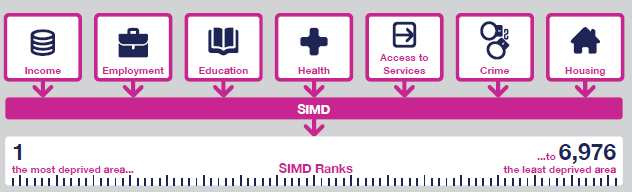 This booklet details how to use the SIMD, emphasising that the index identifies deprived areas not people. For example, as the graphic below shows, not all people experiencing deprivation live in deprived areas. The SIMD is generally reported in terms of the 5%, 10%, 15% and 20% most deprived areas of the country. Datazones within the 5% most deprived (ranks 1 to 348) are regarded as the most acutely deprived areas of the country. 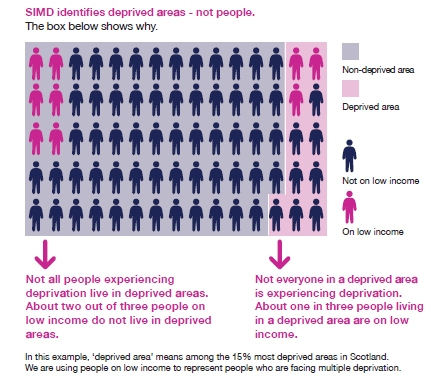 Key FindingsThere are 6,976 datazones across Scotland and 447 across North Lanarkshire.When ranked against other councils in Scotland in terms of its share of local data zones in the 20% most deprived, North Lanarkshire is ranked 6th (35%) behind Glasgow City (45%), Inverclyde (45%), North Ayrshire (40%), West Dunbartonshire (40%) and Dundee City (37%). A graph in Appendix 1 shows this data for all council areas.If we look at the 20% most deprived datazones, 153 (34%) North Lanarkshire (NLC) datazones are within this category, this is 3% points higher than the 32% in 2016 SIMDFocusing on the 15% most deprived, North Lanarkshire remains 6th in Scotland, with Glasgow first, with 39% of its local share within the 15% most deprived. A total of 109 of North Lanarkshire’s 447 datazones or 24% fall within the 15% most deprived datazones in Scotland in 2020. This is above the share of 23% seen in 2016. 5 datazones are in the 1% most deprived communities in Scotland (in 2016 SIMD – 4)30 datazones within the 5% most deprived (in 2016 SIMD – 29)60 datazones in the 10% most deprived (in 2016 SIMD – 63)109 datazones in the 15% most deprived (in 2016 SIMD – 104)153 datazones in the 20% most deprived (in 2016 SIMD – 144)The datazones within the 1% most deprived are:The noticeable change in the 2 datazones, S01011609 (Greenend - John Smith Gardens to Southfield Cres) and S01011361 (Gowkthrapple - Birkenshaw Brae) above will need further analysis of the other domains and other data sources.The datazones within the 5% 10%, 15% and 20% most deprived are listed in Appendix 1.Income and Employment DeprivationAs well as ranking each datazone, the income domain and employment domain also allow us to count the actual number of people experiencing income and/or employment deprivation. Across North Lanarkshire, 50,897 (15%) people are income deprived, the Scottish average is 12%.Of this 50,897 income deprived population – 28,234 live in the 20% most deprived datazones and 21,655 live in the 15% most deprived datazonestherefore, 22,663 income deprived people live outside the 20% most deprived datazonesand 29,242 income deprived people live outside the 15% most deprived datazonesThere are 24,796 working age people in North Lanarkshire experiencing employment deprivation. This is 11% of the working age population. In Scotland this is 9%.13,415 people are employment deprived in the 20% most deprived datazones and 11,205 people are employment deprived in the 15% most deprived datazones, This means 11,381 employment deprived people live outside the 20% most deprived datazonesThe number of people experiencing income and/or employment deprivation in North Lanarkshire has fallen since the 2016 SIMD.Individual Domain Analysis  As indicated previously the multiple index of deprivation is made up of seven domains. The following sections will briefly discuss the main points of interest within each of these domains. Further analysis will be available on the council’s website and in further short reports.Income Domain This domain includes indicators which measure:the number of people in receipt Income Support and Income-based Employment Support Allowance claimants, Job Seekers Allowance and Guaranteed Pension Credit Claimants, and Universal Credit claimants with no employment marker.  it also includes the number of children in households accessing Job Seeker Allowance, Income Support or Employment Support Allowance and the number of adults and children dependent on adults in receipt of tax credits. The income domain ranks all 447 datazones according to income deprivation, as well as counting all people who are income deprived, including the dependants of adults who are income deprived. The datazone above is within the 1% most income deprived in the country. Of the total 801 people who live here, 361 or 45% are income deprived.27 NLC datazones are within the 5% most income deprived areas nationally. Of the 19,146 people who live here, 6,672 (35%) are incomed deprived54 datazones are within the 10% most income deprived areas. Of the 37,892 people who live here, 12,049 are income deprived (32%).92 (21%) of the 447 datazones in North Lanarkshire are within the 15% most income deprived nationally, There are 65,396 people living in these datazones, of whom, 18,895 people are income deprived.129 (29%) datazones are within the 20% most income deprived datazones nationally. There are 24,914 income deprived people living in these datazones, which is 27% of the 92,889 population living in these areas.Employment DomainThis domain includes indicators which measure:recipients of Unemployment Claimant Count averaged over 12 months; Working Age Incapacity Benefit or Employment Support Allowance recipients; andWorking Age Severe Disablement Allowance recipients.The employment domain ranks all 447 datazones according to employment deprivation, as well as counting all working age people who are employment deprived.Five datazones are in the 1% most employment deprived in the country.Twenty four NLC datazones are in the 5% most deprived in the country for the employment domain. These are all listed in the appendix.Education Domain This domain includes indicators which measure:AttendanceAttainment No qualificationsYouth unemployment and University entrantsThere are 24 NLC datazones in the 1% most deprived datazones for education in the country. The datazone which covers Craigneuk - Flaxmill Avenue to Aldersyde Avenue continues to be (from 2016) the most educationally deprived in the country, at rank 1, while the overall rank of this datazone is 38 and the income and employment ranks are 52 and 91 respectively.The 24 datazones in the table above are part of 136 NLC datazones within the 15% most deprived and 162 within the 20% most deprived for the education domain.Health Domain This domain includes indicators which are measures of:comparative illness, alcohol and drugs hospital stays, mortality, numbers on anxiety/depression medication, low birth weight, andemergency hospital stays.Within the health domain, there are only 2 NLC datazones rank within the 1% most health deprived in Scotland. These are: A further:28 datazones are within the 5% most health deprived nationally; 128 are within the 15% most health deprived and 168 NLC datazones are within the 20% most deprived nationally. This is more datazones than for any other domain and for the overall rank.Crime Domain This domain includes indicators which measure recorded crime.Five NLC datazones are within the 1% most deprived in terms of the crime domain.A further 86 NLC datazones are within the 15% and 118 within the 20% most crime deprived areas nationally.Housing Domain This domain includes indicators which measure the number of people in households that are overcrowded and without central heating.Within the housing domain, only 2 of NLC datazones are within the 5% most deprived. These are:17 datazones are within the 10% most deprived57 NLC datazones are within the 15% most deprived in the housing domainIn total, 94 NLC datazones are within the 20% most deprived nationally.Access Domain This domain includes indicators which measure average drive time and public transport time to mains services such as GP, petrol station, post office, primary and secondary school, retail centre, and access to superfast broadband.There are 14 NLC datazones in the 10% most access deprived domain, 35 in the 10% most access deprived and 69 in the 20% most deprived for this domain.The 2 datazones which are most access deprived are shown in the table below. Both datazones rank outside the 20% most deprived for all other domains. Access issues may include distance to main services and poor public transport.Appendix 1 North Lanarkshire Council – the 20% most deprived datazones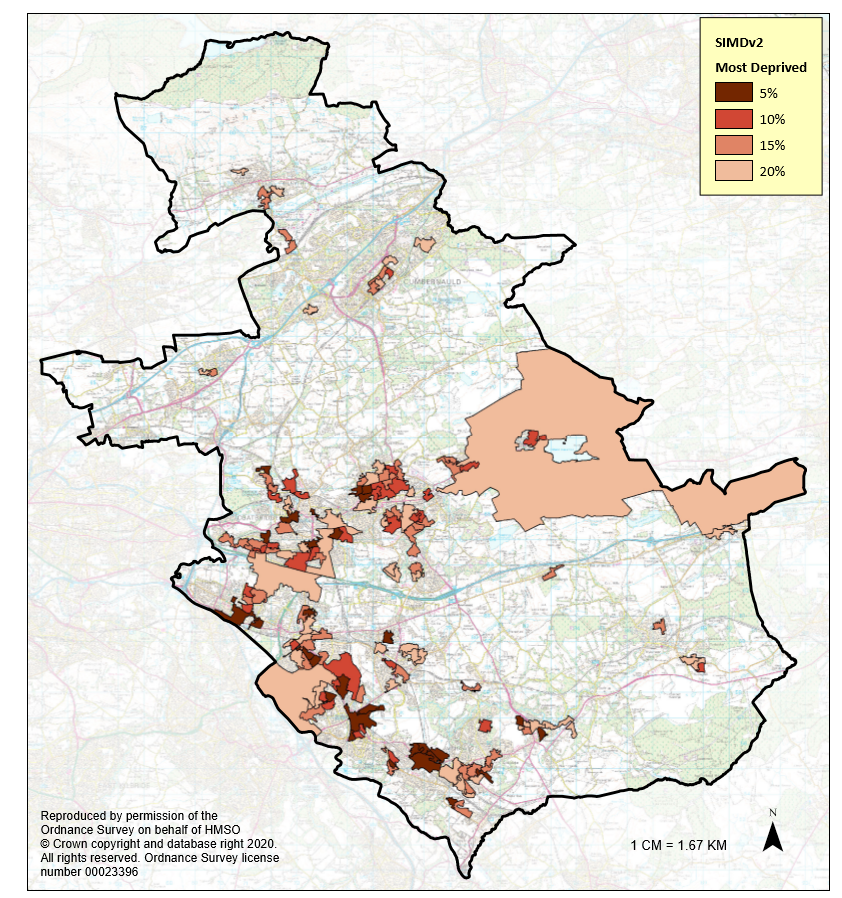 N.B the 3 island councils have been removed as they have 0% datazones in the 15%/20% most deprived15-20% most deprivedAppendix 3 - Domain DescriptionLocal share of 20%Local share of 15%Glasgow City45%39%Inverclyde45%37%North Ayrshire40%27%West Dunbartonshire40%31%Dundee City37%31%North Lanarkshire34%24%SIMD 2020 RankSIMD 2016 RankS01011598Cliftonville - Towers and Dunbeth nursery38S01011609Greenend - John Smith Gardens to Southfield Cres36112S01011383Craigneuk - Meadowhead Street to Kimberley Street4954S01011361Gowkthrapple - Birkenshaw Brae53119S01011384Craigneuk - Flaxmill Avenue to Aldersyde Avenue385720162020Income deprived count52,32550,897Total population337,950339,360Income deprived as % of total population15.5%15.0%20162020Employment deprived count29,58524,796Total working age population217, 588219,694Employment % of total population14%11%OverallSIMD  Rank2020Income Rank2020Income Rank 2016S01011598Cliftonville – Towers and Dunbeth Nursery32229Overall SIMD RankEmployment RankEmpl. Rank 2016S01011598Cliftonville - Towers and Dunbeth nursery633S01011372Muirhouse - Shields Road to Keane Path1543489S01011361Gowkthrapple - Birkenshaw Brae804256S01011383Craigneuk - Meadowhead Street to Kimberley Street594541S01011475Motherwell South - Airbles Road to Watson Street816059Overall SIMD RankEducation RankEduc. Rank 2016S01011384Craigneuk - Flaxmill Avenue to Aldersyde AvenueCraigneuk - Flaxmill Avenue to Aldersyde Avenue383811S01011598Cliftonville - Towers and Dunbeth nurseryCliftonville - Towers and Dunbeth nursery66447S01011609Greenend - John Smith Gardens to Southfield CrescentGreenend - John Smith Gardens to Southfield Crescent4545978S01011631Craigneuk - Craigneuk Avenue to Howletnest RoadCraigneuk - Craigneuk Avenue to Howletnest Road3563561161S01011571Barrowfield - Benson Street to Bute StreetBarrowfield - Benson Street to Bute Street21721712678S01011492Forgewood - Braidhurst High School to Kylemore RoundaboutForgewood - Braidhurst High School to Kylemore Roundabout18918918108S01011386Wishawhill - Briarwood Road to Wishaw North JunctionWishawhill - Briarwood Road to Wishaw North Junction177177295S01011543Viewpark - Glenburn Crescent to McCracken DriveViewpark - Glenburn Crescent to McCracken Drive53053030175S01011385Wishawhill - Pentland Road to Cheviot CrescentWishawhill - Pentland Road to Cheviot Crescent2352353467S01011398Wishaw - Harestane Road to Houston StreetWishaw - Harestane Road to Houston Street23323336112S01011423Newmains - Muirhouse Avenue to Dougan DriveNewmains - Muirhouse Avenue to Dougan Drive2632634641S01011520Bellshill  - Mansfield Road to West End PlaceBellshill  - Mansfield Road to West End Place64264250224S01011559Kirkwood - Bankhead Place to Huntly DriveKirkwood - Bankhead Place to Huntly Drive42242252553S01011576Kirkwood - Peel Place to Stirling StreetKirkwood - Peel Place to Stirling Street4564565644OverallSIMD RankHealth RankHealth Rank2016S01011383      Craigneuk - Meadowhead Street to Kimberley Street592439S01011598      Cliftonville - Towers and Dunbeth nursery64032Overall SIMD RankCrime RankCrime Rank 2016S01011473Motherwell Town Centre1693219S01011387Craigneuk - Laurel Drive to Wishaw Hospital1414295S01011598Cliftonville - Towers and Dunbeth nursery655175S01011745Cumbernauld Central - Fleming Road to Tryst Road13166148S01011601Whifflet - Ellis Street to Meadow Walk473663216Overall SIMD RankHousing RankHousingRank 2016S01011543Viewpark - Glenburn Crescent to McCracken Drive530274274S01011676Plains - Livingston Drive to Silverdale Terrace823319319Overall SIMD RankAccess RankAccess RankAccess RankAccessRank2016S01011788DullaturDullatur589558955895471362362S01011683Greengairs wider rural areaGreengairs wider rural area2641264126414916936930-5% Most Deprived0-5% Most Deprived0-5% Most Deprived0-5% Most DeprivedData ZoneDatazone NameDatazone NameDatazone NameRank v2Rank v2Rank v2Rank v2Rank v21011598Cliftonville - Towers and Dunbeth nurseryCliftonville - Towers and Dunbeth nurseryCliftonville - Towers and Dunbeth nursery333S01011609Greenend - John Smith Gardens to Southfield CrescentGreenend - John Smith Gardens to Southfield CrescentGreenend - John Smith Gardens to Southfield Crescent363636S01011383Craigneuk - Meadowhead Street to Kimberley StreetCraigneuk - Meadowhead Street to Kimberley StreetCraigneuk - Meadowhead Street to Kimberley Street494949S01011361Gowkthrapple - Birkenshaw BraeGowkthrapple - Birkenshaw BraeGowkthrapple - Birkenshaw Brae535353S01011384Craigneuk - Flaxmill Avenue to Aldersyde AvenueCraigneuk - Flaxmill Avenue to Aldersyde AvenueCraigneuk - Flaxmill Avenue to Aldersyde Avenue555555S01011581Coatbridge - Time CapsuleCoatbridge - Time CapsuleCoatbridge - Time Capsule989898S01011656Whinhall - Park Street to Whinhall AvenueWhinhall - Park Street to Whinhall AvenueWhinhall - Park Street to Whinhall Avenue100100100S01011475Motherwell South - Airbles Road to Watson StreetMotherwell South - Airbles Road to Watson StreetMotherwell South - Airbles Road to Watson Street104104104S01011657Whinhall - Whinhall Ave to Mavisbank ParkWhinhall - Whinhall Ave to Mavisbank ParkWhinhall - Whinhall Ave to Mavisbank Park129129129S01011372Muirhouse - Shields Road to Keane PathMuirhouse - Shields Road to Keane PathMuirhouse - Shields Road to Keane Path132132132S01011512Orbiston - Amethyst Avenue to Sapphire RoadOrbiston - Amethyst Avenue to Sapphire RoadOrbiston - Amethyst Avenue to Sapphire Road146146146S01011492Forgewood - Braidhurst High School to Kylemore RoundaboutForgewood - Braidhurst High School to Kylemore RoundaboutForgewood - Braidhurst High School to Kylemore Roundabout147147147S01011387Craigneuk - Laurel Drive to Wishaw HospitalCraigneuk - Laurel Drive to Wishaw HospitalCraigneuk - Laurel Drive to Wishaw Hospital153153153S01011420Newmains - Murdostoun View to Isla AvenueNewmains - Murdostoun View to Isla AvenueNewmains - Murdostoun View to Isla Avenue157157157S01011473Motherwell Town CentreMotherwell Town CentreMotherwell Town Centre192192192S01011571Barrowfield - Benson Street to Bute StreetBarrowfield - Benson Street to Bute StreetBarrowfield - Benson Street to Bute Street200200200S01011576Kirkwood - Peel Place to Stirling StreetKirkwood - Peel Place to Stirling StreetKirkwood - Peel Place to Stirling Street201201201S01011488Motherwell North - Logan Road to Watling StreetMotherwell North - Logan Road to Watling StreetMotherwell North - Logan Road to Watling Street205205205S01011501Holytown - Shirrel Road to Sunnyside CrescentHolytown - Shirrel Road to Sunnyside CrescentHolytown - Shirrel Road to Sunnyside Crescent209209209S01011386Wishawhill - Briarwood Road to Wishaw North JunctionWishawhill - Briarwood Road to Wishaw North JunctionWishawhill - Briarwood Road to Wishaw North Junction212212212S01011535Fallside - Panther Drive to Merrick TerraceFallside - Panther Drive to Merrick TerraceFallside - Panther Drive to Merrick Terrace237237237S01011398Wishaw - Harestane Road to Houston StreetWishaw - Harestane Road to Houston StreetWishaw - Harestane Road to Houston Street260260260S01011472Motherwell - Dalziel Street to Wilson StreetMotherwell - Dalziel Street to Wilson StreetMotherwell - Dalziel Street to Wilson Street263263263S01011385Wishawhill - Pentland Road to Cheviot CrescentWishawhill - Pentland Road to Cheviot CrescentWishawhill - Pentland Road to Cheviot Crescent273273273S01011423Newmains - Muirhouse Avenue to Dougan DriveNewmains - Muirhouse Avenue to Dougan DriveNewmains - Muirhouse Avenue to Dougan Drive295295295S01011533Fallside - Rosepark Avenue to Sanderson AvenueFallside - Rosepark Avenue to Sanderson AvenueFallside - Rosepark Avenue to Sanderson Avenue297297297S01011591Townhead - Derwent Drive to Selby PlaceTownhead - Derwent Drive to Selby PlaceTownhead - Derwent Drive to Selby Place298298298S01011655Whinhall - Mavisbank Street to Willowpark CourtWhinhall - Mavisbank Street to Willowpark CourtWhinhall - Mavisbank Street to Willowpark Court317317317S01011529Bellshill - Arcadia Street to Watt CrescentBellshill - Arcadia Street to Watt CrescentBellshill - Arcadia Street to Watt Crescent321321321S01011513Orbiston - Bankhead Avenue to Amethyst AvenueOrbiston - Bankhead Avenue to Amethyst AvenueOrbiston - Bankhead Avenue to Amethyst Avenue32932932910-15% most deprived10-15% most deprived10-15% most deprived10-15% most deprived10-15% most deprived10-15% most deprivedDatazoneDatazoneDatazone NameRankv2Rankv2Rankv2Rankv2Rankv2S01011631S01011631Craigneuk - Craigneuk Avenue to Howletnest Road362362362362362S01011668S01011668Airdrie - Wheatholm Park and St Margarets High School371371371371371S01011666S01011666Airdrie - Flowerhill Street to Hunter Street376376376376376S01011663S01011663Holehills - Ferguson Way to Northburn Place377377377377377S01011465S01011465New Stevenson -  Beech Avenue to Station Road386386386386386S01011496S01011496Forgewood - Firpark Primary to Bellshill Road387387387387387S01011486S01011486Motherwell North - Magna Street to Chesters Crescent397397397397397S01011559S01011559Kirkwood - Bankhead Place to Huntly Drive402402402402402S01011610S01011610Sikeside - Dalveen Quadrant to Cumbrae Crescent405405405405405S01011438S01011438Stane - Springhill - Northfield Avenue to Brown Street424424424424424S01011603S01011603Rosehall - Calder Avenue to Broughton Place426426426426426S01011491S01011491Forgewood - Duncan Court to Potts Way450450450450450S01011566S01011566Shawhead - Industrial areas to Mossneuk Street466466466466466S01011409S01011409Coltness - Denholm Drive to Innerleithen Drive471471471471471S01011373S01011373Muirhouse - Shields Glen Park489489489489489S01011678S01011678Plains - Jarvie Avenue to Brownieside Road505505505505505S01011749S01011749Cumbernauld - Millcroft Road507507507507507S01011543S01011543Viewpark - Glenburn Crescent to McCracken Drive517517517517517S01011562S01011562Old Monkland - Woodside Street to Lismore Drive581581581581581S01011680S01011680Caldercruix - Park Lea to Moss Avenue604604604604604S01011636S01011636Gartlea - Gartleahill to Hillfoot Road622622622622622S01011520S01011520Bellshill  - Mansfield Road to West End Place634634634634634S01011586S01011586Townhead - Mosspark Road to Auldhame Street640640640640640S01011485S01011485Motherwell West - Cumbrae Drive to Dechmont Avenue643643643643643S01011632S01011632Craigneuk - North Calder Drive to Willow Drive648648648648648S01011665S01011665Airdrie - North Bridge Street to Chapelside Avenue649649649649649S01011539S01011539Viewpark - St Brides Avenue to Hawthorn Terrace671671671671671S01011474S01011474Motherwell - Airbles Street - Camp Street673673673673673S01011673S01011673Clarkston - Station Road to Craighead Street686686686686686S01011592S01011592Gartsherrie - Industrial Estate to Russell Colt Street69669669669669610-15% most deprived10-15% most deprived10-15% most deprived10-15% most deprived10-15% most deprived10-15% most deprivedDatazone          Datazone NameDatazone          Datazone NameDatazone          Datazone NameDatazone          Datazone NameDatazone          Datazone NameDatazone          Datazone NameRank v2.Rank v2.S01011495S01011495Jerviston - Woodburn Street to Wood CrescentJerviston - Woodburn Street to Wood CrescentJerviston - Woodburn Street to Wood Crescent713713S01011746S01011746Carbrain - Craigieburn Road to Stonylee RoadCarbrain - Craigieburn Road to Stonylee RoadCarbrain - Craigieburn Road to Stonylee Road730730S01011578S01011578Langloan - Langloan Street to Dundyvan RoadLangloan - Langloan Street to Dundyvan RoadLangloan - Langloan Street to Dundyvan Road737737S01011360S01011360Gowkthrapple - Garrion Business Park to Clyde Valley CampusGowkthrapple - Garrion Business Park to Clyde Valley CampusGowkthrapple - Garrion Business Park to Clyde Valley Campus742742S01011588S01011588Townhead - Tantallon Drive to Iona PlaceTownhead - Tantallon Drive to Iona PlaceTownhead - Tantallon Drive to Iona Place749749S01011521S01011521Bellshill - Raith Drive to Belvidere RoadBellshill - Raith Drive to Belvidere RoadBellshill - Raith Drive to Belvidere Road755755S01011484S01011484Motherwell West - Kilbrennan Drive to Ailsa AvenueMotherwell West - Kilbrennan Drive to Ailsa AvenueMotherwell West - Kilbrennan Drive to Ailsa Avenue757757S01011558S01011558Kirkwood & Bargeddie - Rhinds Street to Springhill PlaceKirkwood & Bargeddie - Rhinds Street to Springhill PlaceKirkwood & Bargeddie - Rhinds Street to Springhill Place762762S01011433S01011433Shotts - Inverkip Drive to Katrine RoadShotts - Inverkip Drive to Katrine RoadShotts - Inverkip Drive to Katrine Road774774S01011376S01011376Motherwell - Glassford Tower to Burnside TowerMotherwell - Glassford Tower to Burnside TowerMotherwell - Glassford Tower to Burnside Tower785785S01011664S01011664Thrashbush - South Commonhead Avenue to Baird AvenueThrashbush - South Commonhead Avenue to Baird AvenueThrashbush - South Commonhead Avenue to Baird Avenue786786S01011563S01011563Old Monkland - Woodside Street to Monkton CrescentOld Monkland - Woodside Street to Monkton CrescentOld Monkland - Woodside Street to Monkton Crescent787787S01011541S01011541Viewpark - Citrus Crescent to WoodviewViewpark - Citrus Crescent to WoodviewViewpark - Citrus Crescent to Woodview794794S01011667S01011667Airdrie - Frew Street to Laverock RoadAirdrie - Frew Street to Laverock RoadAirdrie - Frew Street to Laverock Road795795S01011676S01011676Plains - Livingston Drive to Silverdale TerracePlains - Livingston Drive to Silverdale TerracePlains - Livingston Drive to Silverdale Terrace806806S01011740S01011740Carbrain - Sandyknowes Road to Craigieburn RoadCarbrain - Sandyknowes Road to Craigieburn RoadCarbrain - Sandyknowes Road to Craigieburn Road810810S01011604S01011604Rosehall - St Bernards PS to Burleigh StreetRosehall - St Bernards PS to Burleigh StreetRosehall - St Bernards PS to Burleigh Street811811S01011371S01011371Muirhouse - Margaret Drive to Muirhouse RoadMuirhouse - Margaret Drive to Muirhouse RoadMuirhouse - Margaret Drive to Muirhouse Road821821S01011711S01011711Moodiesburn West - Hilltop Road to Castle GardensMoodiesburn West - Hilltop Road to Castle GardensMoodiesburn West - Hilltop Road to Castle Gardens834834S01011639S01011639Gartlea - Strain Crescent to Gartlea AvenueGartlea - Strain Crescent to Gartlea AvenueGartlea - Strain Crescent to Gartlea Avenue836836S01011634S01011634Petersburn - Varnsdorf WayPetersburn - Varnsdorf WayPetersburn - Varnsdorf Way840840S01011395S01011395Wishaw - Hill Street to East Thornlie StreetWishaw - Hill Street to East Thornlie StreetWishaw - Hill Street to East Thornlie Street850850S01011449S01011449Cleland - Chapel Street to Carey GardensCleland - Chapel Street to Carey GardensCleland - Chapel Street to Carey Gardens856856S01011587S01011587Townhead - Doune Terrace to Deveron StreetTownhead - Doune Terrace to Deveron StreetTownhead - Doune Terrace to Deveron Street86086010-15% most deprived10-15% most deprived10-15% most deprived10-15% most deprived10-15% most deprived10-15% most deprivedDatazone          Datazone NameDatazone          Datazone NameDatazone          Datazone NameDatazone          Datazone NameDatazone          Datazone NameDatazone          Datazone NameRank v2.Rank v2.S01011399S01011399Wishaw - Hawthorn Drive to Greenhead RoadWishaw - Hawthorn Drive to Greenhead RoadWishaw - Hawthorn Drive to Greenhead Road863863S01011617S01011617Chapelhall West - Argus Avenue to Gibb StreetChapelhall West - Argus Avenue to Gibb StreetChapelhall West - Argus Avenue to Gibb Street887887S01011560S01011560Kirkwood - Renfrew Street to St Monica's PSKirkwood - Renfrew Street to St Monica's PSKirkwood - Renfrew Street to St Monica's PS894894S01011787S01011787Croy - Constarry Road to Taggart RoadCroy - Constarry Road to Taggart RoadCroy - Constarry Road to Taggart Road897897S01011528S01011528Bellshill Central - Rockburn Crescent to Croftpark StreetBellshill Central - Rockburn Crescent to Croftpark StreetBellshill Central - Rockburn Crescent to Croftpark Street898898S01011635S01011635Petersburn Primary SchoolPetersburn Primary SchoolPetersburn Primary School908908S01011747S01011747Carbrain - Torbrex Road to Glenhove RoadCarbrain - Torbrex Road to Glenhove RoadCarbrain - Torbrex Road to Glenhove Road909909S01011404S01011404Wishaw North - Coronation Street to Thrashbush RoadWishaw North - Coronation Street to Thrashbush RoadWishaw North - Coronation Street to Thrashbush Road916916S01011556S01011556Bargeddie - Monkland View CrescentBargeddie - Monkland View CrescentBargeddie - Monkland View Crescent923923S01011418S01011418Newmains - King Street to Stewart CrescentNewmains - King Street to Stewart CrescentNewmains - King Street to Stewart Crescent929929S01011396S01011396Wishaw - Police station to Campbell StreetWishaw - Police station to Campbell StreetWishaw - Police station to Campbell Street935935S01011637S01011637Gartlea - Monkland Street to Lady Ann CrescentGartlea - Monkland Street to Lady Ann CrescentGartlea - Monkland Street to Lady Ann Crescent945945S01011795S01011795Kilsyth - Manse Road to Howe RoadKilsyth - Manse Road to Howe RoadKilsyth - Manse Road to Howe Road948948S01011633S01011633Petersburn - Glenacre Drive to Community CentrePetersburn - Glenacre Drive to Community CentrePetersburn - Glenacre Drive to Community Centre955955S01011511S01011511Milnwood - Linnet Road to Glencalder CrescentMilnwood - Linnet Road to Glencalder CrescentMilnwood - Linnet Road to Glencalder Crescent956956S01011557S01011557Kirkwood & Bargeddie - Swinton Crescent to Kenmuir StreetKirkwood & Bargeddie - Swinton Crescent to Kenmuir StreetKirkwood & Bargeddie - Swinton Crescent to Kenmuir Street981981S01011444S01011444Harthill Salsburgh - Carvale Avenue to Sacred Heart ChurchHarthill Salsburgh - Carvale Avenue to Sacred Heart ChurchHarthill Salsburgh - Carvale Avenue to Sacred Heart Church10001000S01011675S01011675Plains - Springbank View to Wallace StreetPlains - Springbank View to Wallace StreetPlains - Springbank View to Wallace Street10031003S01011392S01011392Pather - Lomond Drive to Earn CrescentPather - Lomond Drive to Earn CrescentPather - Lomond Drive to Earn Crescent10081008S01011796S01011796Kilsyth - St Patrick's Primary and Kilsyth PrimaryKilsyth - St Patrick's Primary and Kilsyth PrimaryKilsyth - St Patrick's Primary and Kilsyth Primary10201020S01011522S01011522Bellshill South - Brandon Gate to Muirmadkin RoadBellshill South - Brandon Gate to Muirmadkin RoadBellshill South - Brandon Gate to Muirmadkin Road10221022S01011466S01011466Carfin - Maryknowe Road to Bell QuadrantCarfin - Maryknowe Road to Bell QuadrantCarfin - Maryknowe Road to Bell Quadrant10241024S01011544S01011544Viewpark - Limetree Quadrant to Gopher AvenueViewpark - Limetree Quadrant to Gopher AvenueViewpark - Limetree Quadrant to Gopher Avenue10271027S01011514S01011514Orbiston - Orbiston Gospel Hall to Community RoadOrbiston - Orbiston Gospel Hall to Community RoadOrbiston - Orbiston Gospel Hall to Community Road10281028S01011658S01011658Burnfoot - Laggan Quadrant to Katrine CrescentBurnfoot - Laggan Quadrant to Katrine CrescentBurnfoot - Laggan Quadrant to Katrine Crescent10291029DatazoneDatazone NameRank v2.S01011397Wishaw - Bellfield Drive to Conservation Place1054S01011654Coatdyke - Ralston Street to Stirling Street1058S01011456Carfin North - Carron Way to Torridon Avenue1061S01011455Newarthill - Knowe Crescent to Whittagreen Avenue1072S01011618Chapelhall West - Loch Road to Kennelburn Road1074S01011659Thrashbush - Arran Drive to Airdrie Academy1076S01011487Motherwell North - Forum Place to Logans Primary School1082S01011457Carfin North - Law Drive to Glen Street1083S01011615Calderbank - Woodside Drive to Crown Street1084S01011801Northfield - Rennie Road to Balcastle Gardens1086S01011729Condorrat - Dalshannon View to Kirkview Court1090S01011682Longriggend and rural area to the south and east of Caldercruix1092S01011710Moodiesburn West - Kelvin Drive to Pleaknowe Crescent1101S01011542Viewpark - Ross Drive to North Road1118S01011530Bellshill Central - Bell Street to Huntly Avenue1122S01011391Pather - Linnhe Crescent to Rannoch Drive1126S01011640Gartlea - Douglas Street to Eastlea Place1147S01011461Clydesdale New Stevenston - Hall Street to Burn Crescent1154S01011389Wishaw - Quarry Street to sports centre1158S01011616Calderbank - Woodhall Road to Crow Wood Road1162S01011436Stane - Main Street to Appin Terrace1175S01011670Drumgelloch - Kenilworth Drive to Hillrigg Avenue1176S01011441Harthill Salsburgh - Bertram Street to Paxstone Drive1197S01011390Pather - Thornlie Primary School1226S01011570Barrowfield - Coathill Hospital to Newlands Street1242S01011791Kilsyth - High Craigends to Courthill Crescent1253S01011437Stane - Blackhall Street to Wyvis Place1263S01011584Coatbridge West - Montgomery Avenue to Kelso Quadrant1264S01011469Carfin Cleekhimin - Balvenie Drive to Clapperhow Road1268S01011422Newmains - Eastwood Drive to Abernethyn Road1283S01011518Orbiston - Footfield Road to Babylon Avenue1284S01011661Thrashbush - Broompark Crescent to Rochsoles Drive1303S01011567Kirkshaws - Kirkshaws PS to St Andrews HS1317S01011739Carbrain - Greenfaulds Crescent to Stonylee Road1323S01011583Blairhill - Blairhill Street to Carradale Street1328S01011419Newmains - Branchalmuir Crescent to Castle View1331S01011490Forgewood - Milnwood Drive to Strathclyde Country Park1343S01011602Coatbridge - area East Shawhead to dismantled railway at Greenend1352S01011425Newmains - Bonkle Road to Woodside Crescent1365S01011600Cliftonville - Clyde Street to Locks Street1371S01011630Craigneuk - Broomfield Park to Carlisle Road1378S01011523Bellshill South - Bellvue Crescent to John Street1379S01011751Kildrum - Ellisland Road to Burns Road1386S01011757Abronhill South - Larch Road to Oak Road1392ColumnIndicator typeDescriptionGeographyData ZoneCode2011 Data ZoneIntermediate ZoneName2011 Intermediate Zone nameCouncil areaNameCouncil area namePopulationTotal populationCount2017 NRS small area population estimatesWorking age populationCount2017 NRS small area population estimates and state pension ageIncomeIncome ratePercentagePercentage of people who are income deprivedIncome countCountNumber of people who are income deprivedEmploymentEmployment ratePercentagePercentage of people who are employment deprivedEmployment countCountNumber of people who are employment deprivedHealthCIFStandardised ratioComparative Illness Factor: standardised ratioALCOHOLStandardised ratioHospital stays related to alcohol use: standardised ratioDRUGStandardised ratioHospital stays related to drug use: standardised ratio SMRStandardised ratioStandardised mortality ratioDEPRESSPercentageProportion of population being prescribed drugs for anxiety, depression or psychosisLBWTPercentageProportion of live singleton births of low birth weightEMERGStandardised ratioEmergency stays in hospital: standardised ratioEducation, Skills and TrainingAttendancePercentageSchool pupil attendance AttainmentScoreAttainment of school leavers no qualificationsStandardised ratioWorking age people with no qualifications: standardised ratio not participatingPercentageProportion of people aged 16-19 not participating in education, employment or trainingUniversityPercentageProportion of 17-21 year olds entering universityGeographic Access to Servicesdrive petrolTime (mins)Average drive time to a petrol station in minutesGeographic Access to Servicesdrive GPTime (mins) Average drive time to a GP surgery in minutesGeographic Access to Servicesdrive POTime (mins) Average drive time to a post office in minutesGeographic Access to Servicesdrive primaryTime (mins) Average drive time to a primary school in minutesdrive retailTime (mins) Average drive time to a retail centre in minutesdrive secondaryTime (mins))Average drive time to a secondary school in minutesPT GPTime (mins) Public transport travel time to a GP surgery in minutesPT PostTime (mins) Public transport travel time to a post office in minutesPT retailTime (mins) Public transport travel time to a retail centre in minutesbroadbandPercentage% of premises without access to superfast broadband (at least 30Mb/s download speed)Crimecrime countCountNumber of recorded crimes of violence, sexual offences, domestic housebreaking, vandalism, drugs offences, and common assaultcrime rateRate per 10,000 populationRecorded crimes of violence, sexual offences, domestic housebreaking, vandalism, drugs offences, and common assault per 10,000 peopleHousingovercrowded countCountNo. of people in households that are overcrowded nocentralheat countCountNo. of people in households without central heatingovercrowded ratePercentage%of people in households that are overcrowded nocentralheat ratePercentage% of people in households without central heating